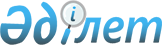 Шектелген мақсатты пайдалану құқығын беру туралы "Солтүстік Қазақстан облысы Ғабит Мүсірепов ауданы әкімдігінің сәулет, құрылыс, тұрғын үй-коммуналдық шаруашылық, жолаушылар көлігі және автомобиль жолдары бөлімі" коммуналдық мемлекеттік мекемесіне жер учаскесіне 49 жыл мерзімге (жария сервитут)Солтүстік Қазақстан облысы Ғабит Мүсірепов атындағы аудан Ломоносов ауылдық округі әкімінің 2024 жылғы 17 сәуірдегі № 12 шешімі
      Қазақстан Республикасының Жер кодексінің 19-бабының 1-1) тармақшасына, 69-бабы 4-тармағының 2) тармақшасына, Қазақстан Республикасының "Қазақстан Республикасындағы жергілікті мемлекеттік басқару және өзін-өзі басқару туралы" Заңының 35-бабы 1-тармағының 6) тармақшасына сәйкес, ШЕШІМ ҚАБЫЛДАДЫ:
      1. "Солтүстік Қазақстан облысы Ғабит Мүсірепов атындағы аудан әкімдігінің сәулет, құрылыс, тұрғын үй-коммуналдық шаруашылық, жолаушылар көлігі және автомобиль жолдары бөлімі" коммуналдық мемлекеттік мекемесіне жер учаскелерін алып қоймай, жалпы ауданы 22,5372 гектар жер учаскесіне 49 жыл мерзімге жария сервитут берілсін, Мекен-жайы: Солтүстік Қазақстан облысы, Ғабит атындағы аудан Мүсірепова, Ломоносовка ауылдық округі, Ставрополка ауылы, Ставрополка ауылындағы тарату желілері үшін.
      2. Осы шешімнің орындалуын бақылауды өзіме қалдырамын.
      3. Осы шешім алғашқы ресми жарияланған күнінен кейін күнтізбелік он күн өткен соң қолданысқа енгізіледі.
					© 2012. Қазақстан Республикасы Әділет министрлігінің «Қазақстан Республикасының Заңнама және құқықтық ақпарат институты» ШЖҚ РМК
				
      Солтүстік Қазақстан облысы Ғабит Мүсірепов атындағы ауданныңЛомоносов ауылдық округі әкімі 

В. Барсуков
